2017届毕业生就业基本情况一、2017届毕业生规模与结构（一）2017届毕业生规模及性别结构2017届毕业生共 2864人，其中男性毕业生 994人，占毕业生总人数的 34.71%；女性毕业生 1870人，占毕业生总人数的 65.29%，男女比约为 1:2。187065.29%994286434.71%100.00%图 1-1 2017届毕业生规模及性别结构（二）2017届毕业生学院和专业结构学校 2017届毕业生分布在六个学院，其中管理学院 728人，规模最大；其次为新闻与传播学院，有 667人；国际传播学院人数相对最少，有 244人。学校共 34 个专业，规模在 150 人以上的专业为新闻采编与制作（223 人）、会计专业（194人）、电子商务（180人）、编导专业（177人）、主持与播音专业（169人）。具体情况见下表。表 1-1 2017届毕业生学院和专业结构单位：人数（人）、比例（%）学院专业出版与发行传媒策划与管理会计人数91比例3.184.996.772.933.491.9214319484管理学院金融管理与实务市场营销10055投资与理财4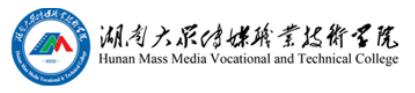 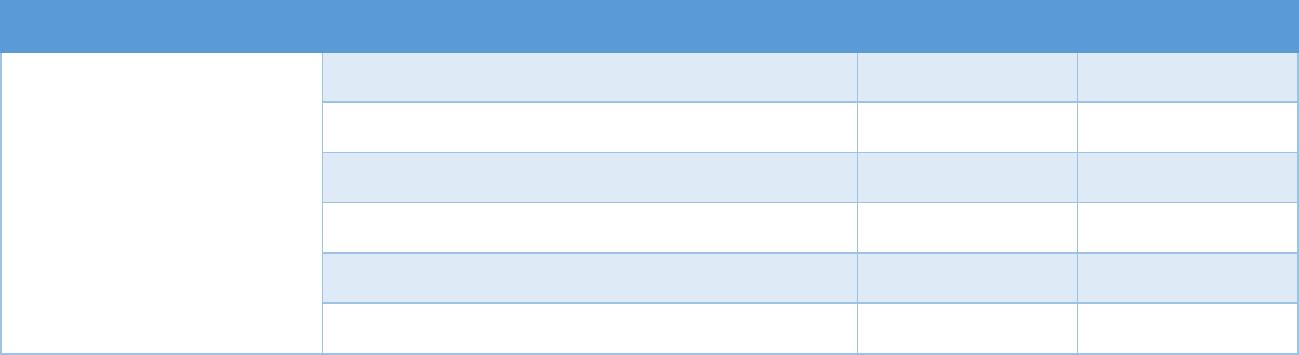 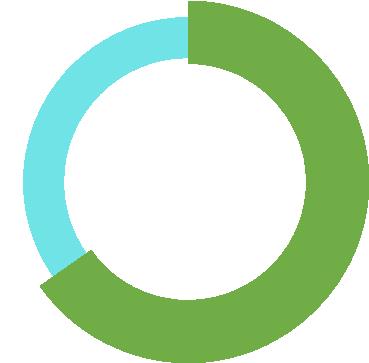 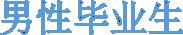 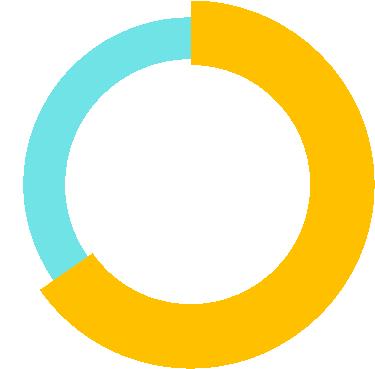 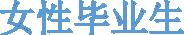 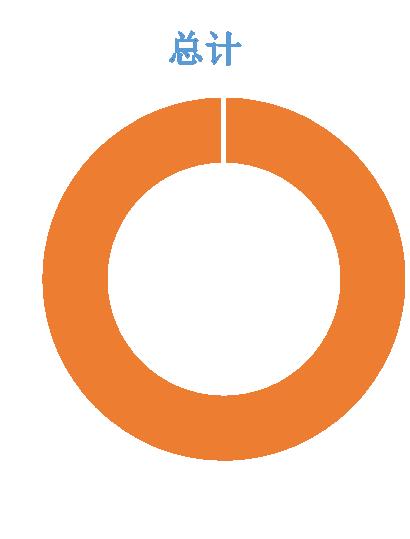 学院专业文化市场经营与管理合计人数61比例2.1325.423.562.032.230.708.522.974.681.962.932.691.4716.696.282.481.292.201.4713.726.184.821.151.400.877.791.0823.290.941.712.131.685.9012.36100.0072810258商务英语涉外旅游国际传播学院文秘64现代传播20合计24485动漫设计与制作环境艺术设计人物形象设计艺术设计13456视觉艺术学院84影视动画77影视广告42合计47818071电子商务计算机多媒体技术计算机网络技术软件技术37新媒体技术学院63网络新闻与编辑合计4239317713833编导电视节目制作广播电视技术摄影摄像技术数字传媒艺术新闻采编与制作影视编导40新闻与传播学院2522331合计66727表演艺术舞蹈表演49音乐表演61影视艺术学院影视表演48主持与播音合计1693542864总计（三）2017届毕业生民族结构2017届毕业生中，汉族 2564人，占毕业生总人数的 89.53%；少数民族 300人，占毕业生总人数的 10.47%。少数民族毕业生以土家族（95人）、苗族（77人）、5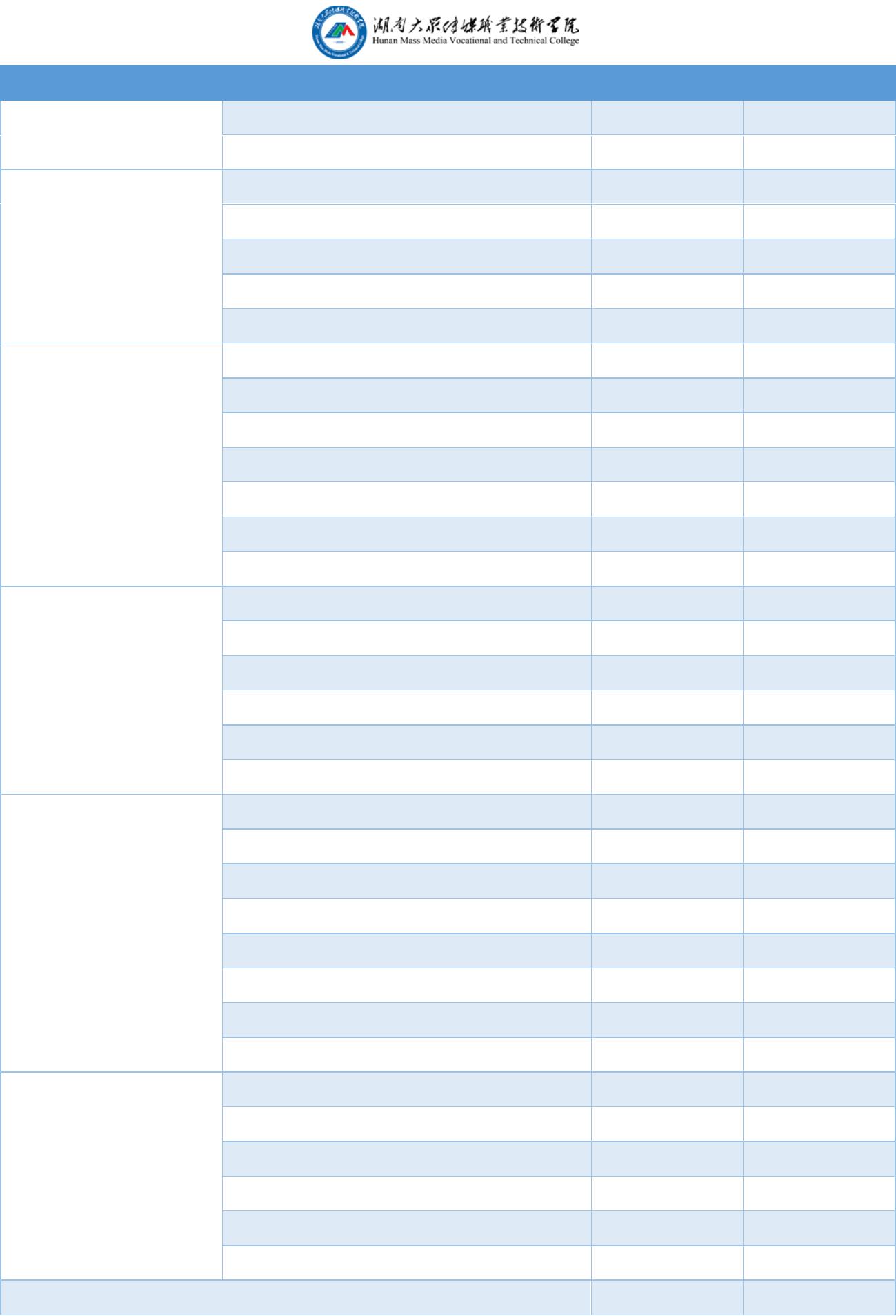 瑶族（25人）、侗族（24人）为主。300,10.47%汉族少数民族2564,89.53%图 1-2 2017届毕业生民族结构表 1-2 2017届毕业生少数民族结构单位：人数（人）、比例（%）少数民族土家族苗族人数9577252417129比例3.322.690.870.840.590.420.310.240.210.170.170.140.100.100.070.030.030.030.030.030.0310.47瑶族侗族回族壮族蒙古族满族7藏族6布依族黎族55彝族4白族3畲族3朝鲜族达斡尔族傣族211傈僳族仫佬族纳西族其它1111总计3006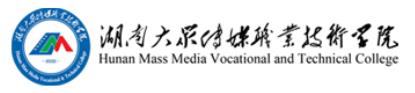 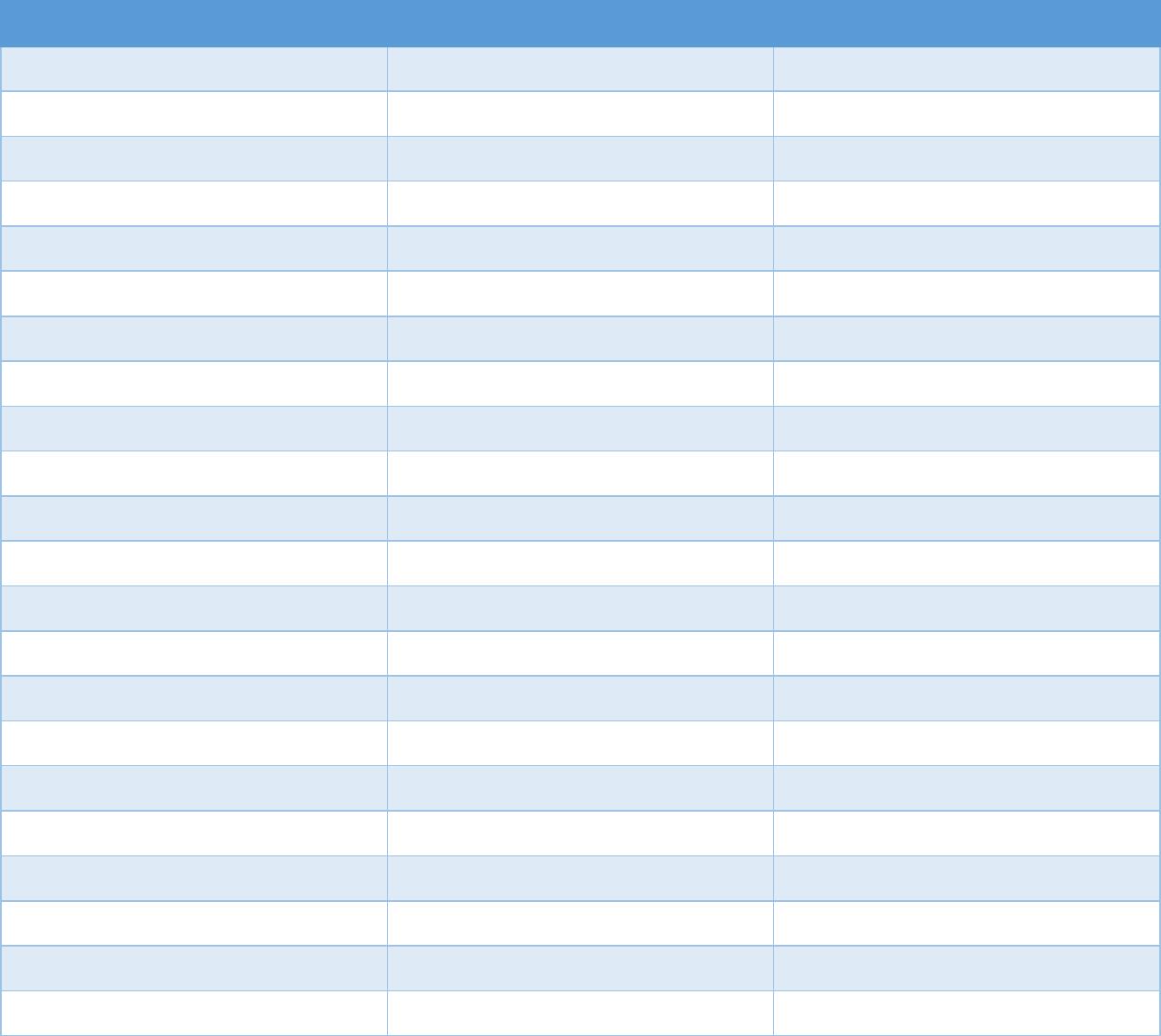 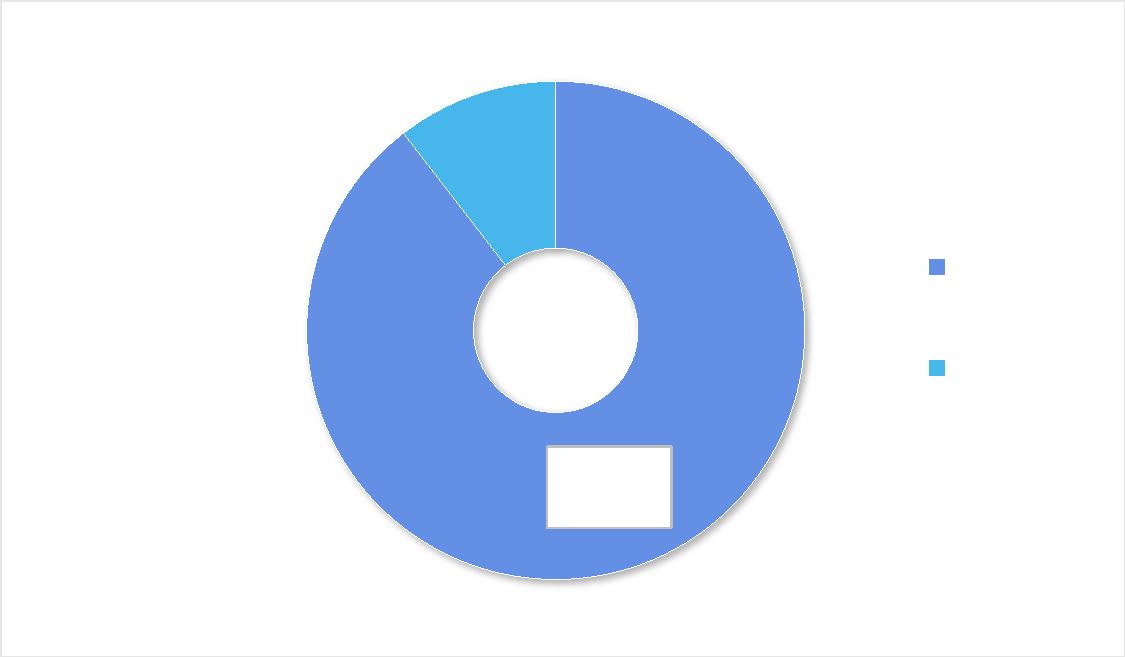 （四）2017届毕业生生源地结构2017 届毕业生生源分布在 29 个省/市/自治区，其中湖南省生源 2049 人，占毕业生总人数的 71.54%；外省生源 815人，占毕业生总人数的 28.46%。外省生源中，人数排名前五的省份为河南省（148人，5.17%）、浙江省（88人，3.07%）、江西省（77人，2.69%）、福建省（46人，1.61%）、四川省（46人，1.61%）。图 1-3 2017届毕业生生源结构（五）2017届毕业生政治面貌结构2017届毕业生政治面貌涵盖了共青团员、民进会员、群众、中共党员、中共预备党员五大类，其中共青团员人数占比较高，为 90.26%，党员（包括中产党员和中共预备党员）人数占比为 3.63%。7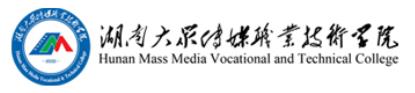 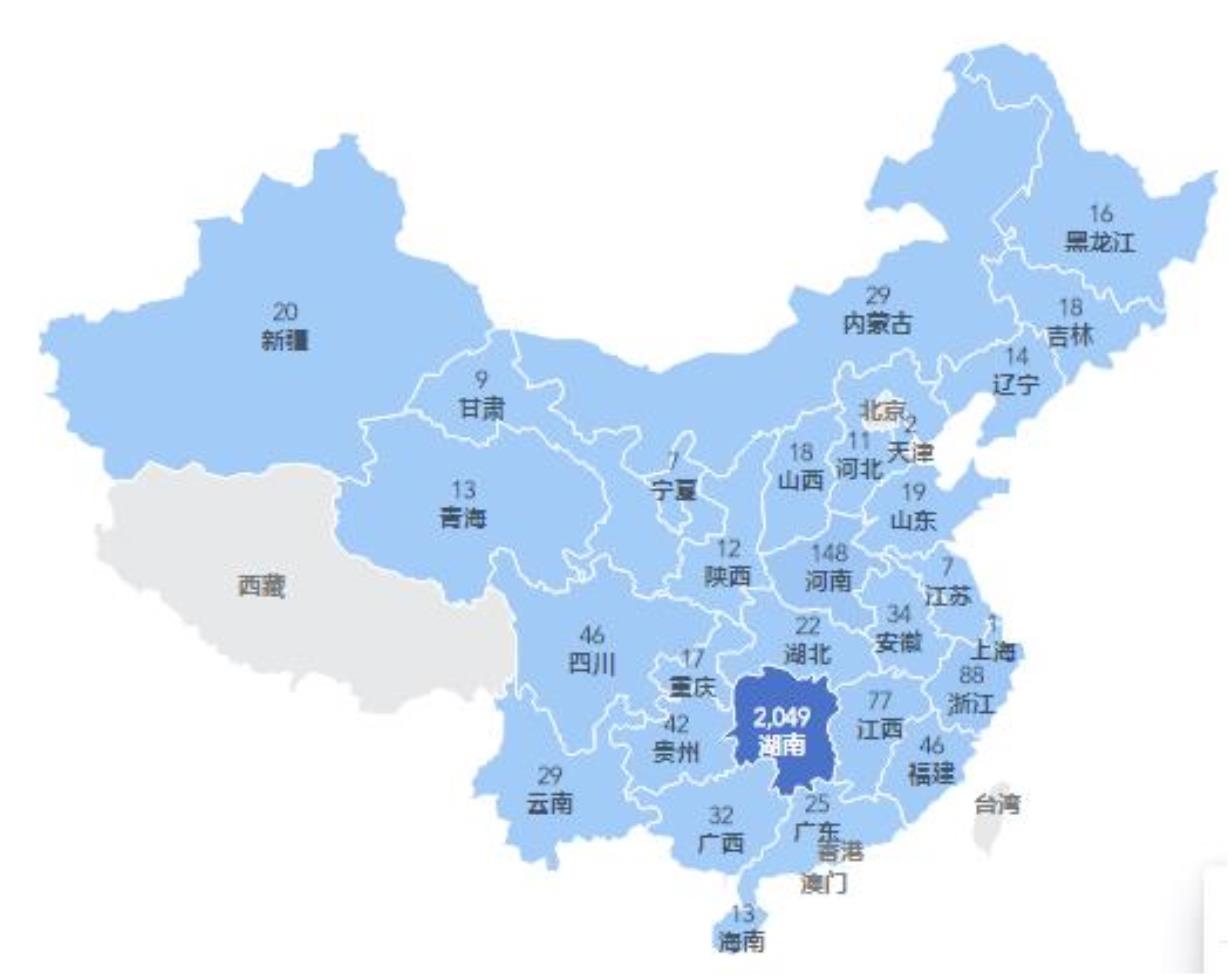 100.00%90.00%80.00%70.00%60.00%50.00%40.00%30.00%20.00%10.00%0.00%2585, 90.26%174, 6.08%95, 3.32%1, 0.03%9, 0.31%共青团员民进会员群众中共党员中共预备党员图 1-4 2017届毕业生政治面貌结构（六）2017届毕业生困难生类别2017 届毕业生中，非困难生 2467 人，占毕业生总人数的 86.14%；困难生397人，占毕业生总人数的 13.86%。30002500200015001000500100.00%80.00%60.00%40.00%20.00%0.00%0-20.00%就业、纯农户 非困难 家庭经 家庭困就业困难和家庭困难就业期 身体残望过高 疾家庭生济困难 难和残疾人数3024671752751132比例 1.05%86.14%6.11%0.07%2.62%3.95%0.07%图 1-5 2017届毕业生困难生类别二、2017届毕业生就业率分布（一）2017届毕业生总体就业率截止 2017年 8月 31日，2017届 2864名毕业生，就业人数 2714人，就业率为 94.76%，毕业生初次就业率较高。8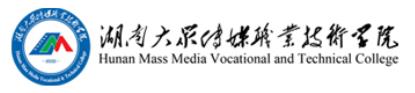 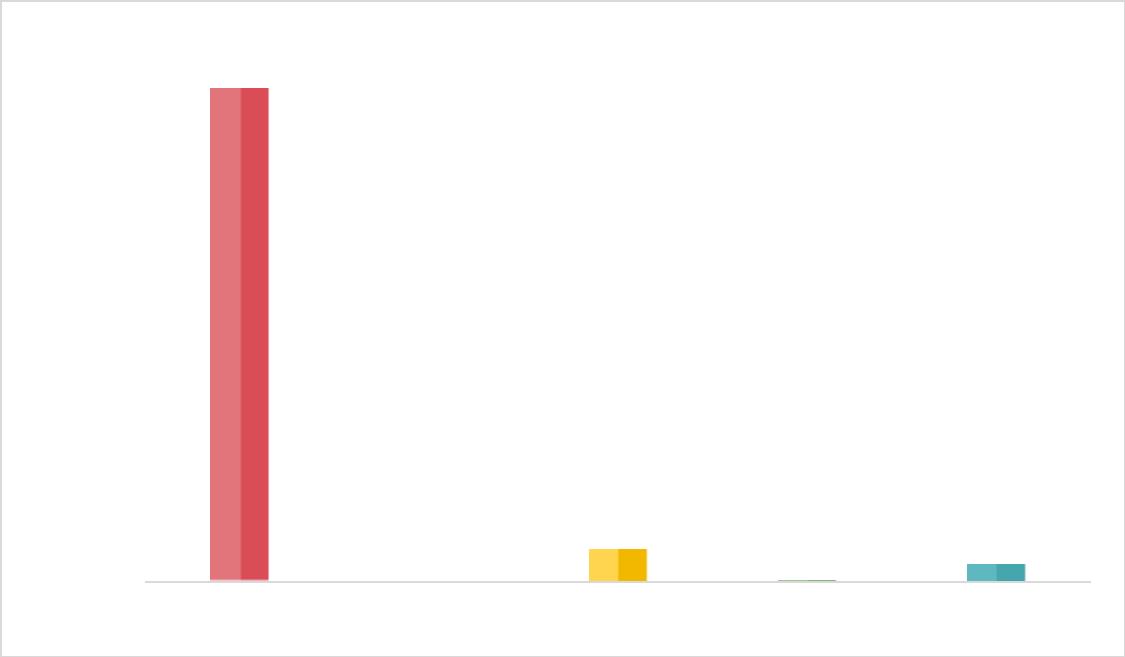 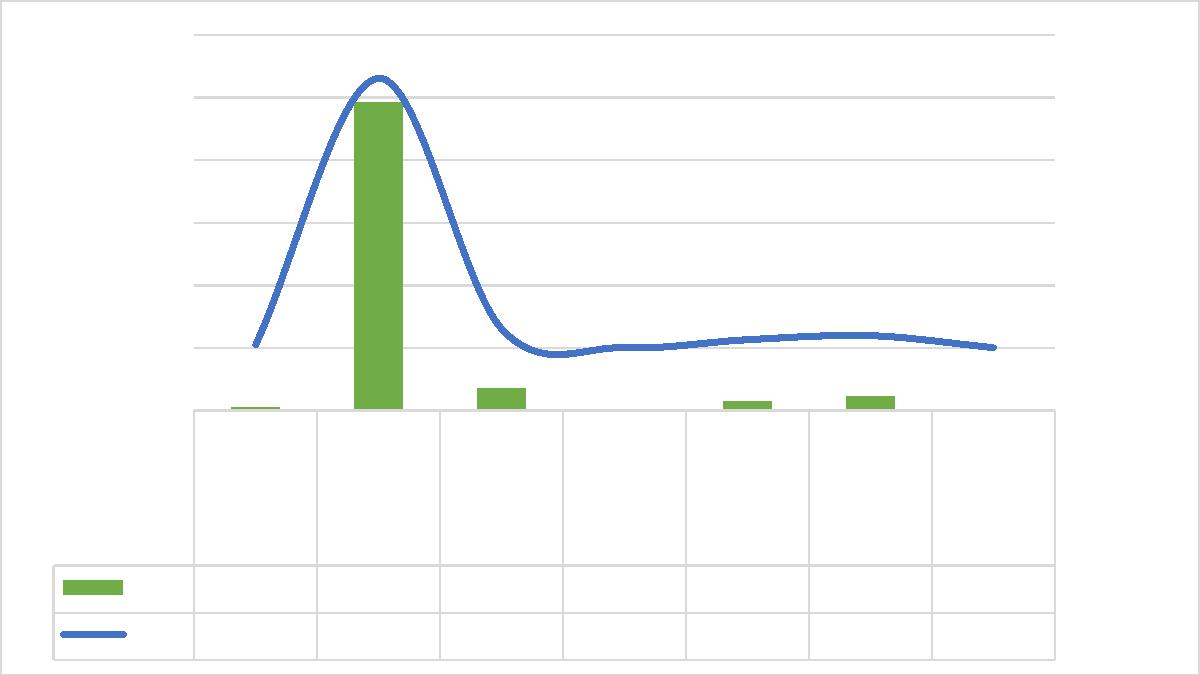 分性别来看，男性毕业生就业率为 91.15%，女性毕业生就业率为 96.68%，女性毕业生就业率较男性毕业生高 5.53个百分点。35003000250020001500100050098.00%97.00%96.00%95.00%94.00%93.00%92.00%91.00%90.00%89.00%88.00%286496.68%1808271494.76%187099491.15%9060男性毕业生女性毕业生就业人数图 1-6 2017届毕业生总体就业率总计毕业人数就业率备注：就业率计算公式=[（签就业协议形式就业+签劳动合同形式就业+其他录用形式就业+应征义务兵+自主创业+自由职业+升学+出国、出境）/总人数]*100%（二）2017届毕业生各学院就业率截止 2017 年 8月 31 日，2017届毕业生就业率排名前三的学院为视觉艺术学院（96.86%）、新媒体技术学院（96.18%）、影视艺术学院（94.63%）。800700600500400300200100098.00%97.00%96.00%95.00%94.00%93.00%92.00%91.00%96.86%47872896.18%66794.63%35493.85%93.96%93.44%244393人数就业率图 1-7 2017届毕业生各学院就业率9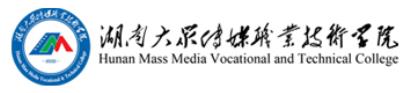 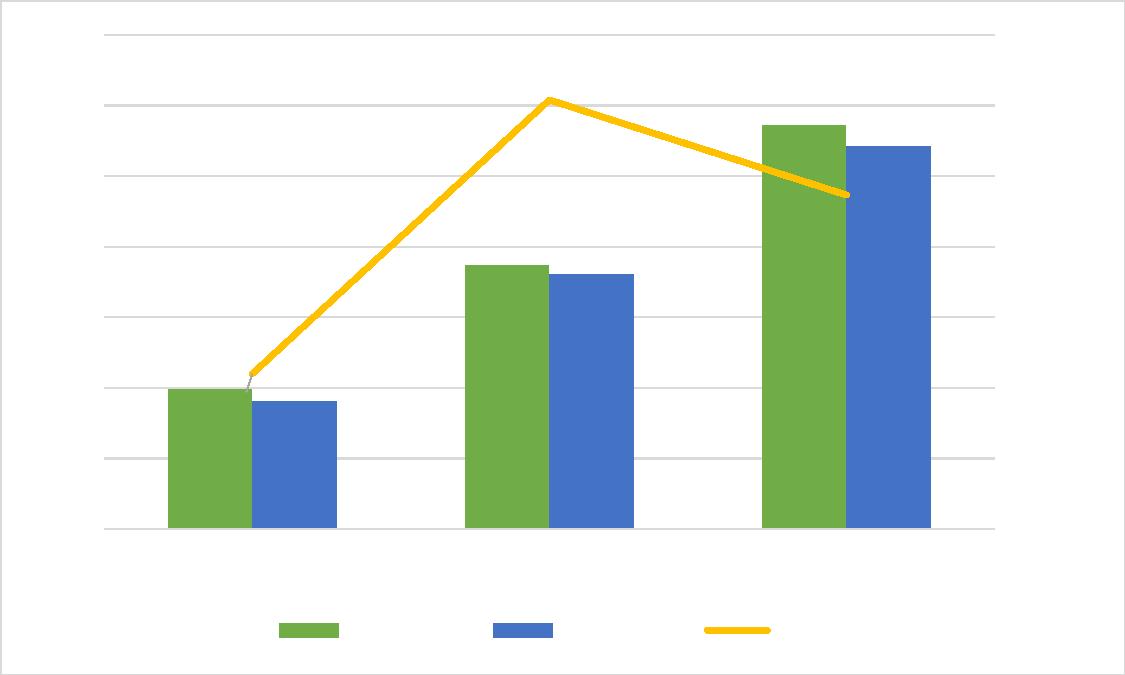 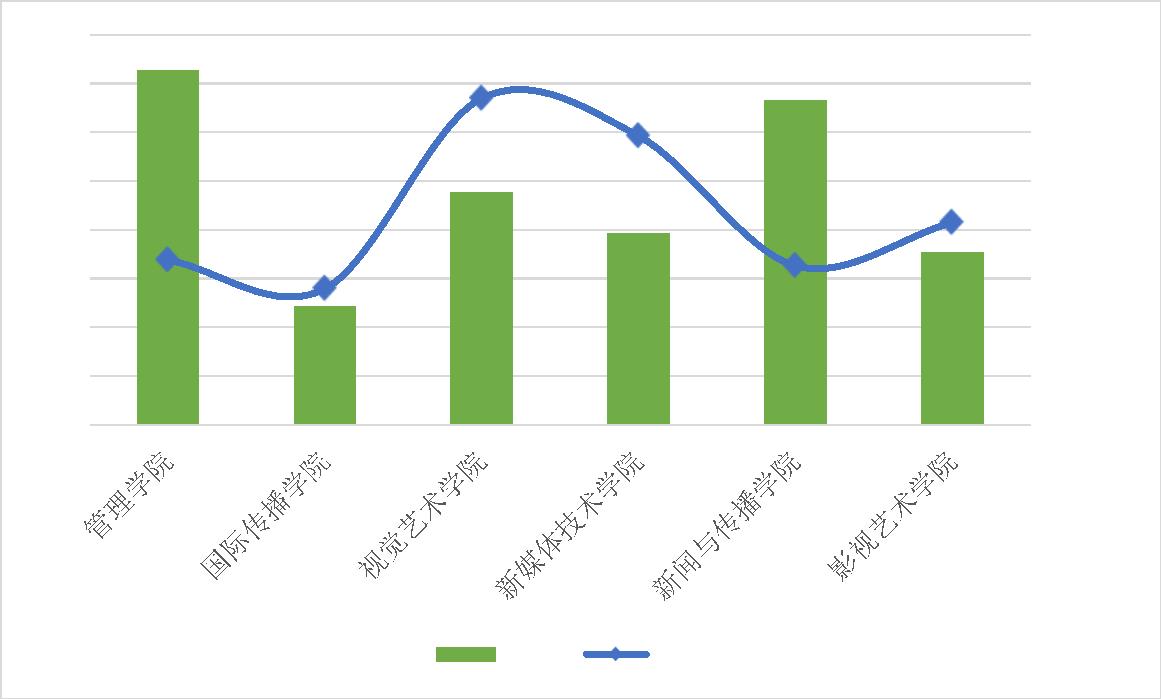 （三）2017届毕业生各专业就业率截止 2017 年 8月 31 日，2017届毕业生就业率排名前五的专业为网络新闻与编辑（100.00%）、文化市场经营与管理（100.00%）、现代传播（100.00%）、音乐表演（98.36%）、电子商务（98.33%）。图 1-8 2017届毕业生各专业就业率单位：人数（人）、就业率（%）所属学院专业计算机网络技术计算机多媒体技术软件技术人数37就业人数35就业率94.5992.9692.0698.331007166新媒体技术学院6358电子商务1804217742网络新闻与编辑出版与发行金融管理与实务投资与理财会计918593.4194.0592.7393.819084795551管理学院1941006118290市场营销文化市场经营与管理传媒策划与管理涉外旅游61100143581365295.189.6695.1商务英语1022097国际传播学院现代传播20100文秘645992.1996.4397.7698.2195.2997.4艺术设计8481环境艺术设计人物形象设计动漫设计与制作影视动画1345613155视觉艺术学院85817775影视广告424095.2496.3表演艺术2726主持与播音音乐表演169611586093.4998.3693.8893.7589.3397.0690.3290.91影视艺术学院舞蹈表演4946影视表演4845编导（电视编辑方向）编导75671023199新闻与传播学院影视编导28广播电视技术333010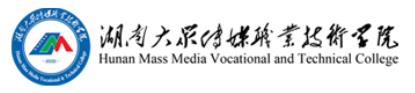 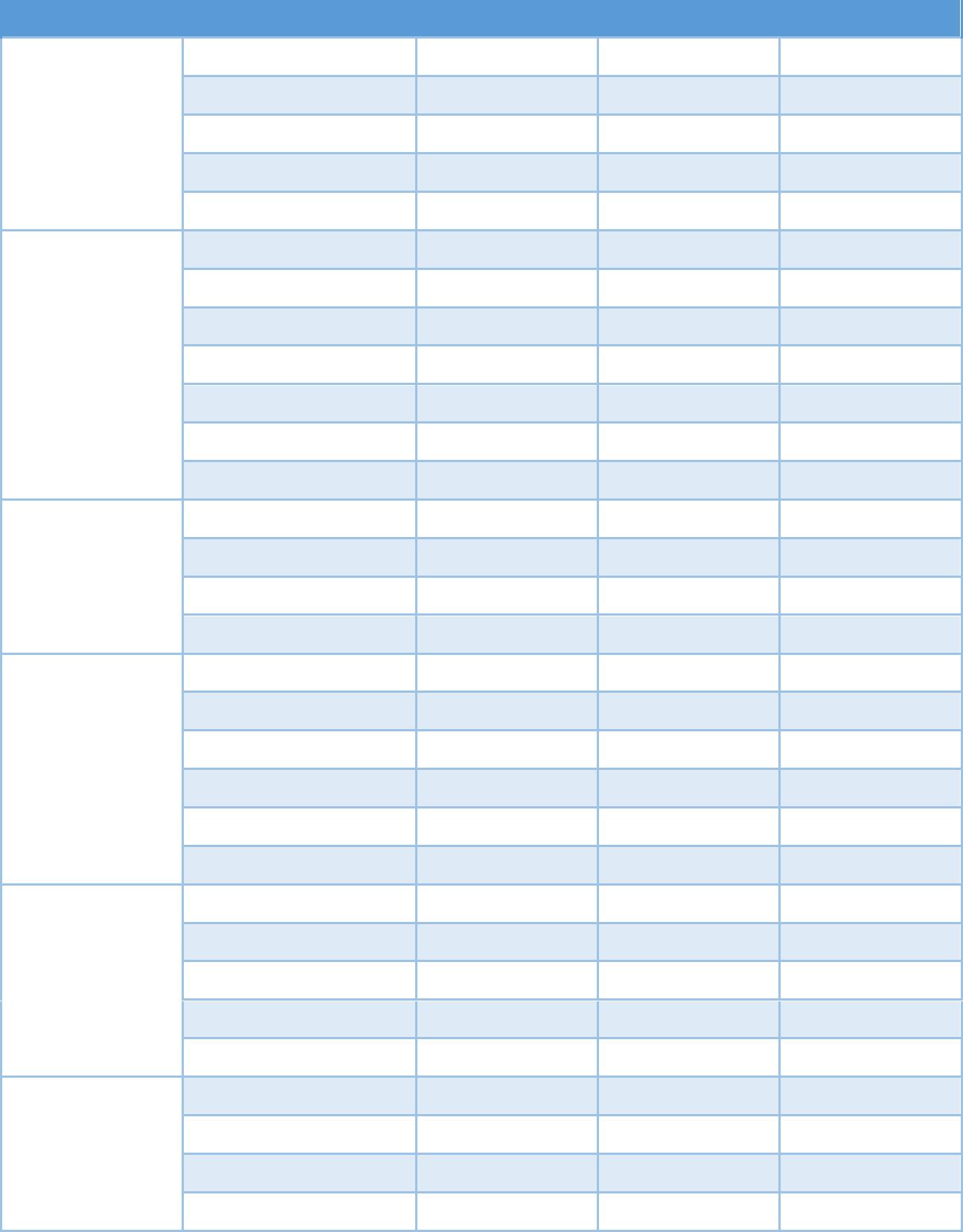 所属学院专业人数40就业人数35就业率87.5摄影摄像技术新闻采编与制作电视节目制作数字传媒艺术2231382521295.0796.388813322（四）2017届毕业生城乡生源就业率截止 2017年 8月 31日，2017届城镇生源毕业生就业率为 93.16%，农村生源毕业生就业率为 96.27%，农村生源就业率较城镇生源高 3.11个百分点。97.00%96.27%96.50%96.00%95.50%95.00%94.50%94.00%93.50%93.00%92.50%92.00%91.50%94.76%93.16%城镇农村总计图 1-9 2017届毕业生城乡生源就业率三、2017届毕业生毕业去向分布截止 2017届 8月 31日，2017届毕业生毕业去向如下表，2017届毕业生的毕业去向以其他录用形式就业和签就业协议形式就业为主，总占比 90.85%。升学人数 85人，占比为 2.97%；自主创业 4人，占比为 0.14%；出国、出境 2人，占比为 0.07%。表 1-3 2017届毕业生毕业去向分布单位：人数（人）、比例（%）毕业去向其他录用形式就业签就业协议形式就业待就业人数221838415085比例77.4413.415.24升学2.97签劳动合同形式就业160.5611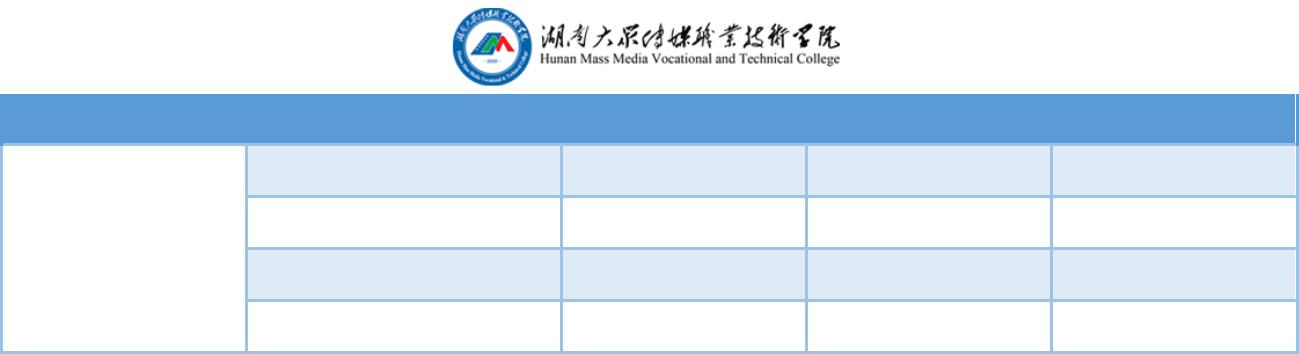 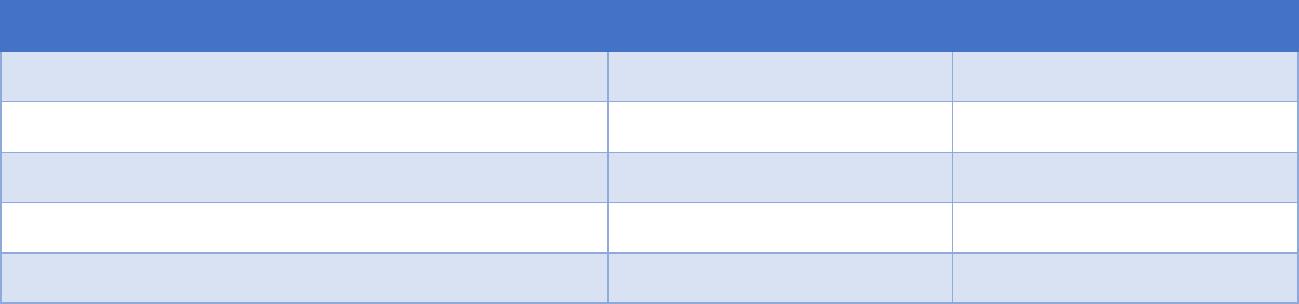 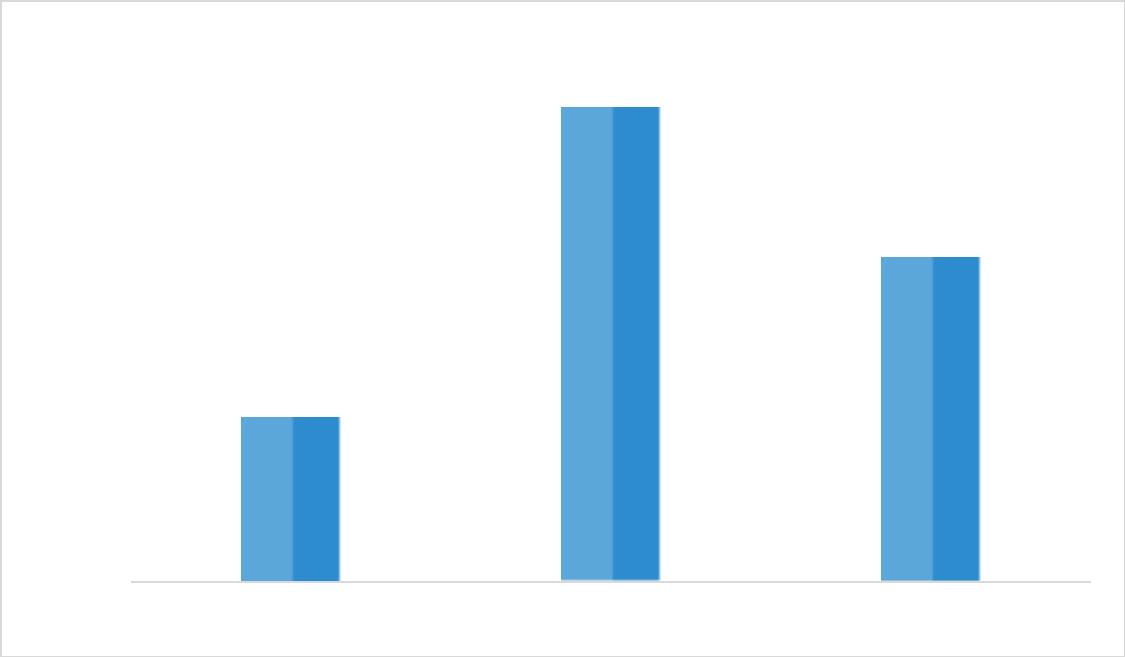 毕业去向应征义务兵自主创业出国、出境自由职业总计人数比例0.14440.1420.0710.032864100.00四、2017届毕业生就业流向分布本部分分析对象为毕业去向是其他录用形式就业、签就业协议形式就业、签劳动合同形式就业的 2618名毕业生。（一）2017届毕业生就业单位性质流向2017 届毕业生就业单位性质主要是其他企业，占比 98.01%；其次是其他事业单位（0.99%），第三是国有企业（0.38%）。其他企业其他事业单位国有企业2566, 98.01%26, 0.99%10, 0.38%8, 0.31%6, 0.23%2, 0.08%机关其他教学单位医疗卫生单位图 1-10 2017届毕业生就业单位性质流向（二）2017届毕业生就业单位行业流向2017届毕业生就业单位行业以文化、体育和娱乐业（32.39%）为主，其次是信息传输、软件和信息技术服务业（14.36%），第三是批发和零售业（6.72%）。该就业流向情况与学校的教学特色相符。12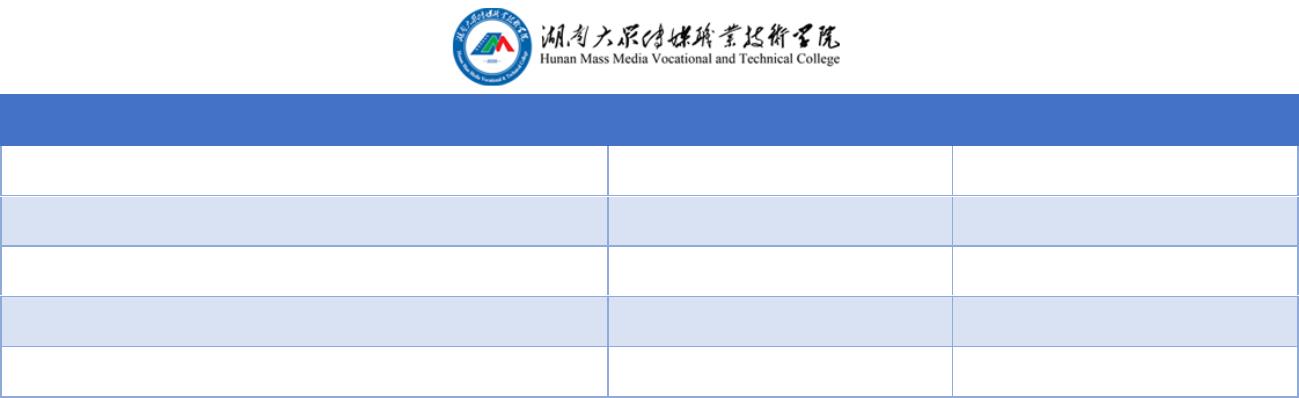 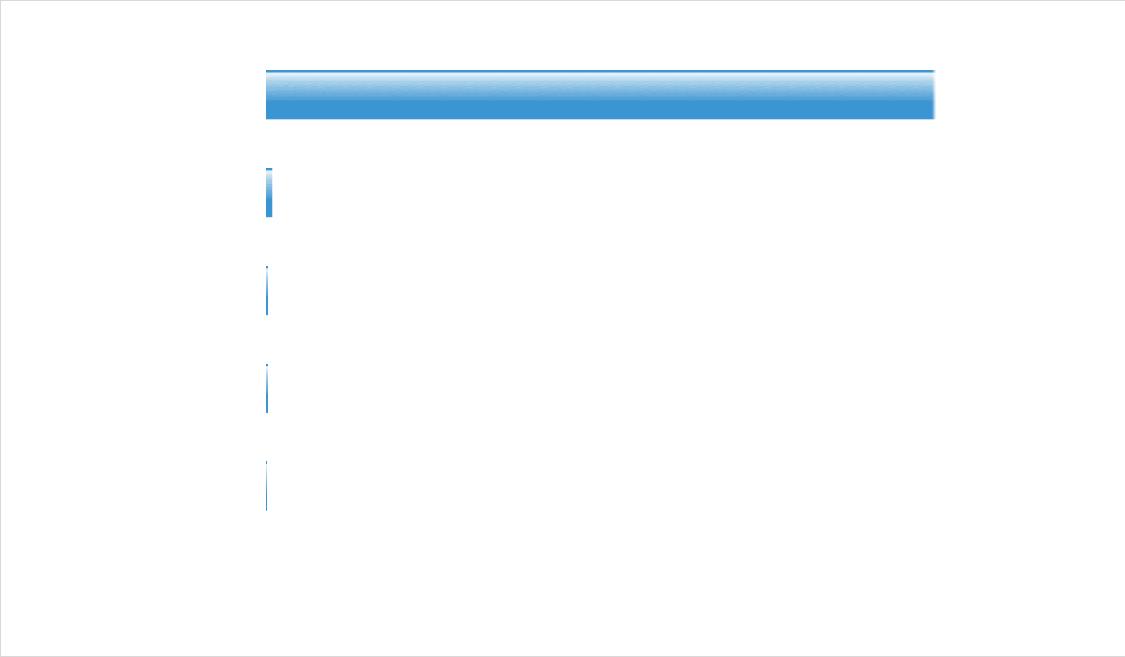 文化、体育和娱乐业信息传输、软件和信息技术服务业批发和零售业32.39%14.36%6.72%6.07%5.92%5.69%5.58%5.12%4.01%2.75%2.56%2.33%1.60%1.34%1.11%0.92%0.80%0.53%0.19%教育建筑业金融业居民服务、修理和其他服务业租赁和商务服务业制造业房地产业住宿和餐饮业公共管理、社会保障和社会组织水利、环境和公共设施管理业交通运输、仓储和邮政业卫生和社会工作科学研究和技术服务业电力、热力、燃气及水生产和供应业农、林、牧、渔业采矿业图 1-11 2017届毕业生就业行业流向（三）2017届毕业生就业地域流向2017届毕业生就业单位分布在 30个省/市/自主区，其中人数占比最高的是湖南省（70.44%），其次是广东省（8.21%），第三是浙江省（3.44%）。表 1-4 2017届毕业生就业地域流向单位：人数（人）、比例（%）省份人数184421590比例70.448.213.442.672.141.601.411.110.950.950.80湖南省广东省浙江省河南省上海市北京市江苏省江西省贵州省湖北省四川省705642372925252113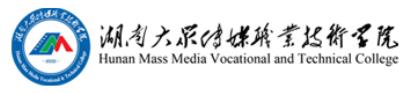 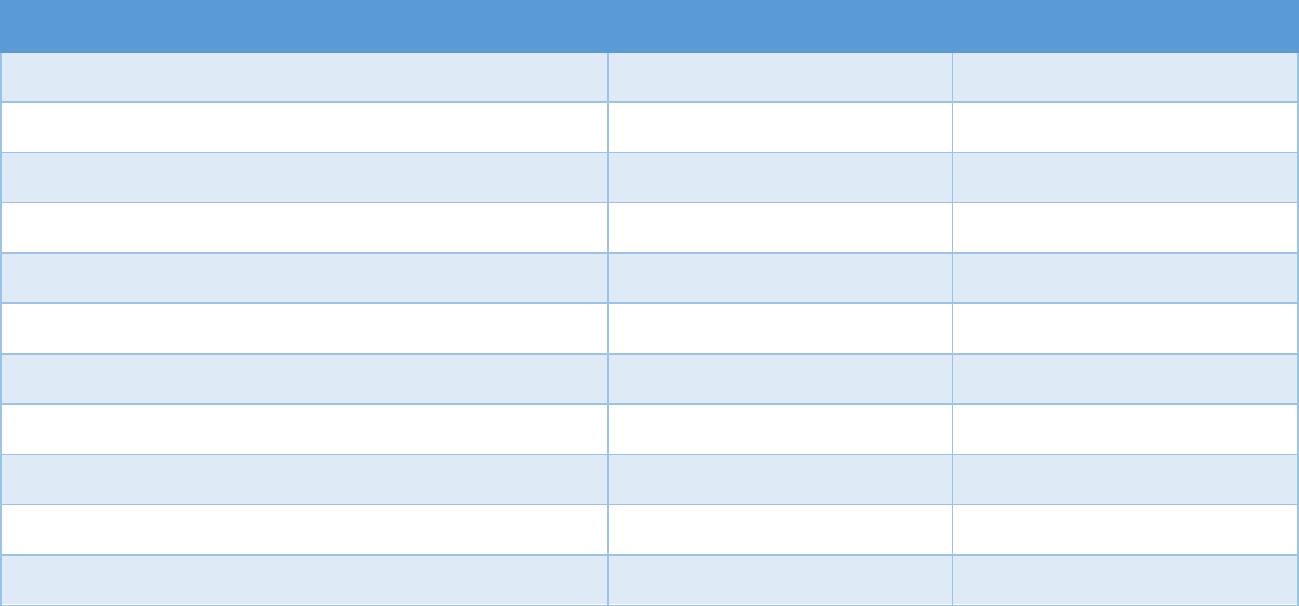 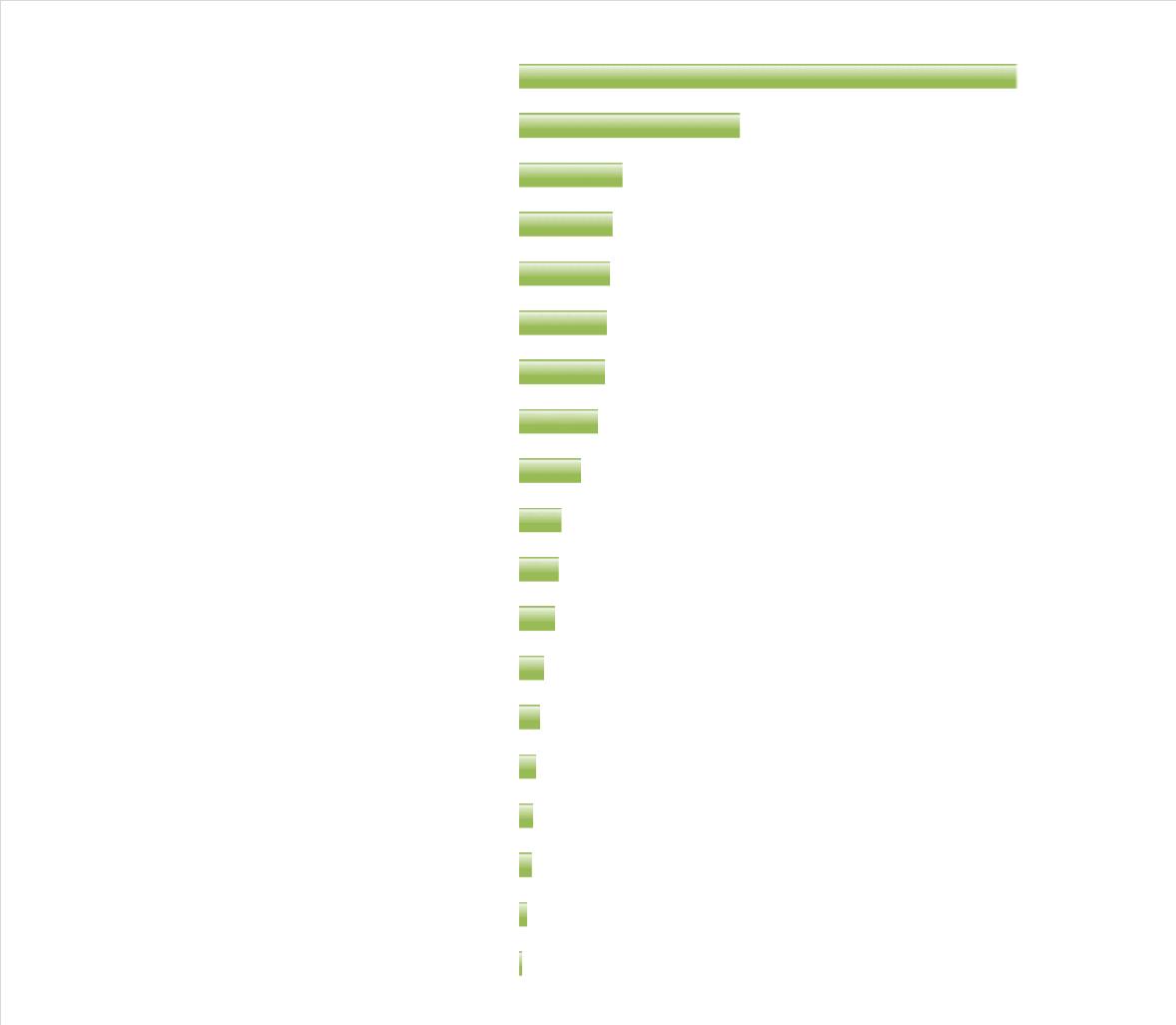 省份云南省人数181715141010109比例0.690.650.570.530.380.380.380.340.340.310.270.230.230.230.230.190.150.080.08100.00广西壮族自治区福建省安徽省山东省山西省重庆市青海省陕西省9辽宁省8河北省7海南省6黑龙江6内蒙古自治区新疆维吾尔自治区吉林省665甘肃省4宁夏回族自治区天津市22总计2618将全国 31个省市自治区及港澳台地区划分为以下七大地域，具体如下：东北地区（3个）：黑龙江、吉林、辽宁；华北地区（5个）：北京、天津、河北、山西、内蒙古自治区；华中地区（3个）：河南、湖北、湖南；华东地区（8个）：山东、江苏、安徽、上海、浙江、江西、福建、台湾；华南地区（5个）：广东、广西壮族自治区、海南、香港、澳门；西北地区（5个）：新疆维吾尔自治区、甘肃、宁夏回族自治区、青海、陕西；西南地区（5个）：重庆、四川、贵州、云南、西藏自治区可以看出 2017届毕业生就业地域集中在华中地区（74.06%），其次是华东地区（9.59%），第三是华南地区（9.09%）。详见下图。14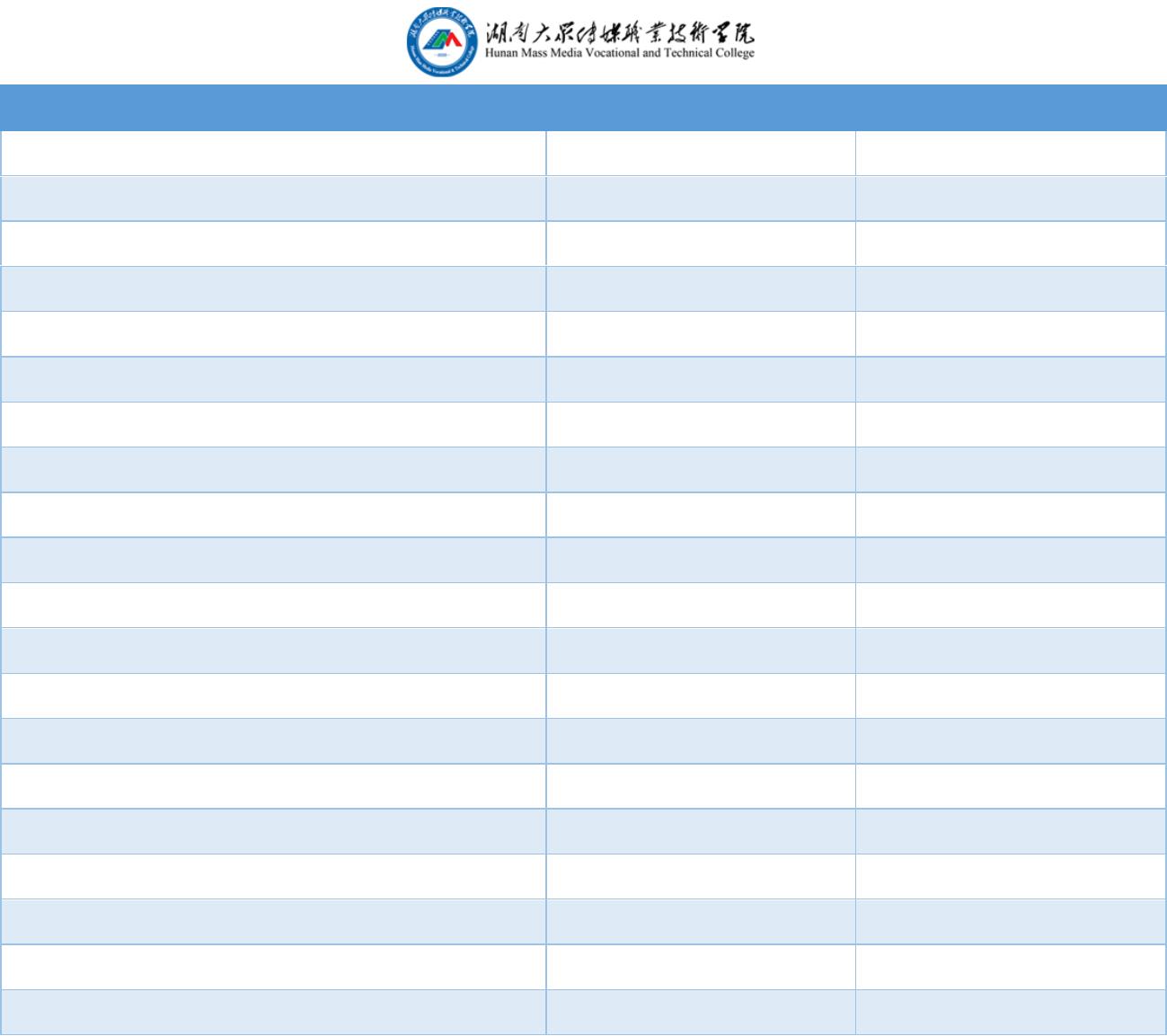 80.00%70.00%60.00%50.00%40.00%30.00%20.00%10.00%0.00%74.06%9.59%9.09%2.56%2.83%0.73%1.15%东北地区 华北地区 华中地区 华东地区 华南地区 西北地区 西南地区图 1-12 2017届毕业生就业地域分布分析在湖南省就业的 1844名毕业生就业城市分布，2017届毕业生主要集中在长沙市（80.69%），其次是岳阳市（2.49%），第三是衡阳市（2.06%）。详见下图。图 1-13 2017届毕业生在湖南省就业分布情况15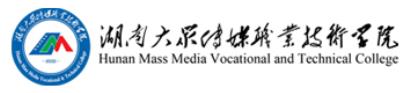 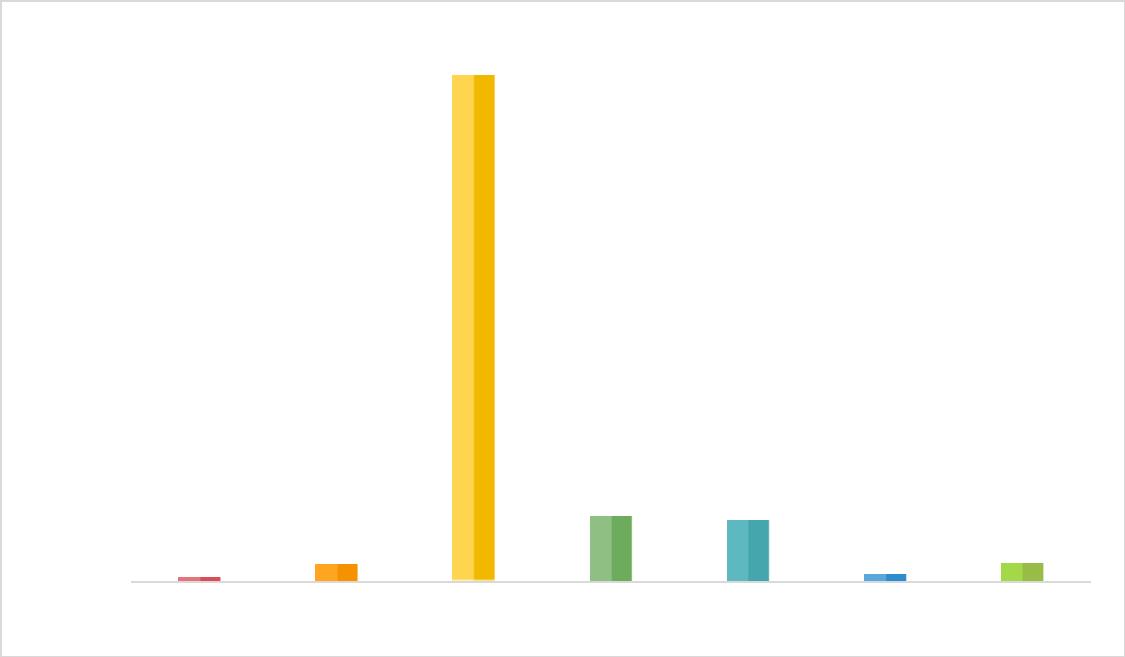 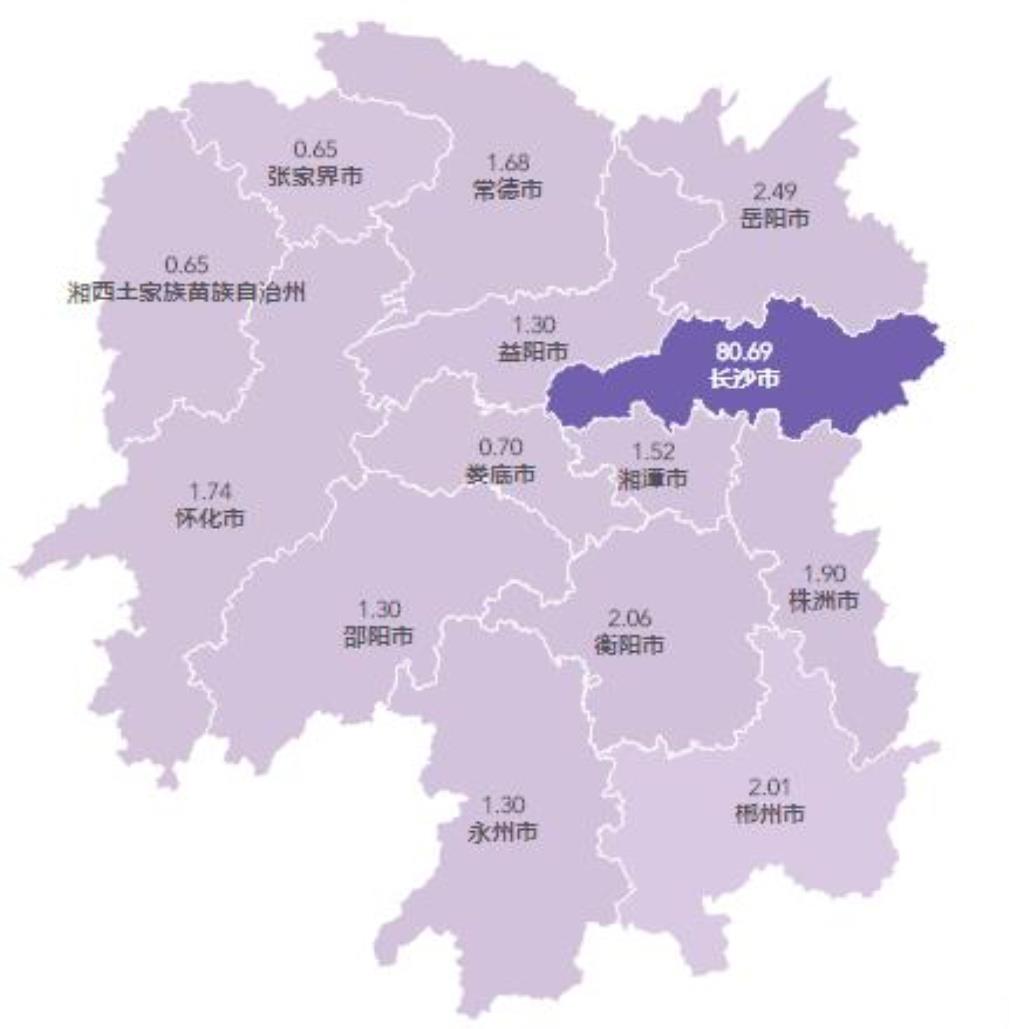 （四）2017届毕业生工作职位类别流向2017届毕业生工作职位类别主要是其他人员（27.01%），其次是新闻出版和文化工作人员（25.44%），第三是其他专业技术人员（17.00%）。其他人员新闻出版和文化工作人员其他专业技术人员商业和服务业人员文学艺术工作人员办事人员和有关人员教学人员27.01%25.44%17.00%8.44%6.38%5.92%3.74%3.09%1.15%金融业务人员经济业务人员工程技术人员0.65%0.31%0.27%0.19%0.19%0.11%0.08%0.04%生产和运输设备操作人员体育工作人员公务员法律专业人员农林牧渔业技术人员卫生专业技术人员科学研究人员0.00%5.00%10.00% 15.00% 20.00% 25.00% 30.00%图 1-14 2017届毕业生工作职位类别流向16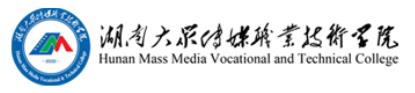 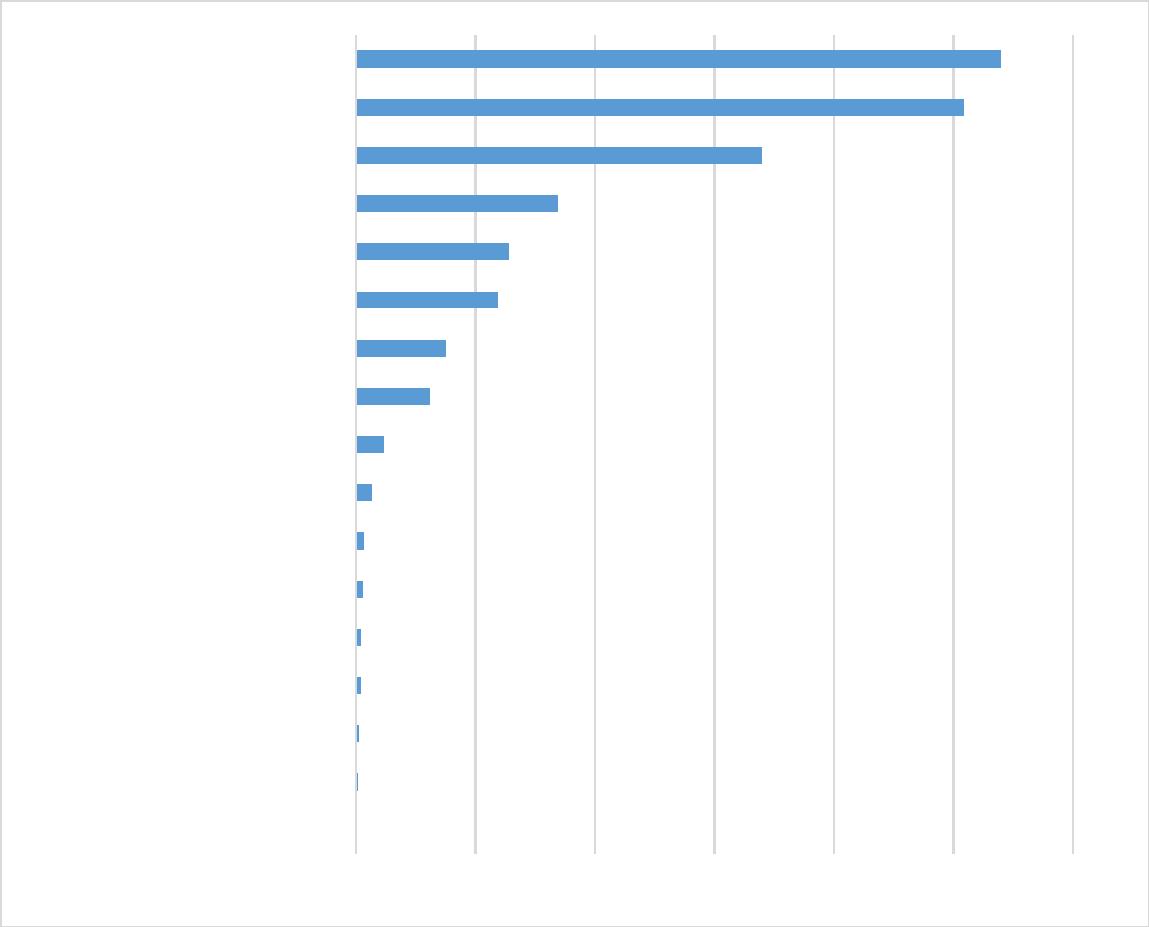 